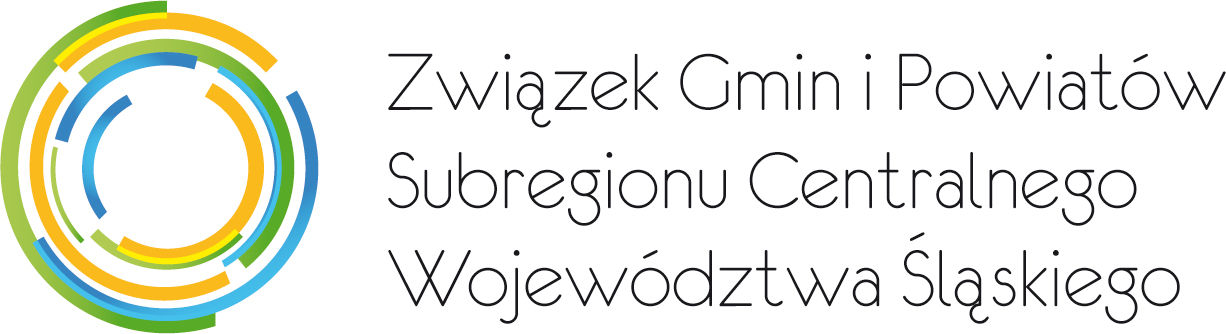 ZSC.125.1.2017Zarządzenie organizacyjne nr 56/2017Dyrektora Biura Związku Subregionu Centralnegoz dnia 24 października 2017 r.w sprawie: wprowadzenia dnia wolnego za 11 listopada 2017 roku.Działając na podstawie § 23 ust. 1 pkt. 3) Statutu Związku Gmin i Powiatów Subregionu Centralnego Województwa Śląskiego, przyjętego uchwałą Walnego Zebrania Członków Związku Gmin i Powiatów Subregionu Centralnego Województwa Śląskiego nr 2/2013 z dnia 3 października 2013 roku z późn. zm.zarządzam:Zgodnie z Art. 130 § 2 Kodeksu Pracy każde święto przypadające w innym dniu niż niedziela obniża wymiar czasu pracy pracownika. W świetle powyższego przepisu zarządzam, że pracownicy Biura Związku w zamian za święto 11 listopada 2017 r. otrzymują dzień wolny do wybrania w dowolnym terminie do wyboru przez każdego pracownika w okresie od 25 października 2017 r. do 29 grudnia 2017 r. po uzgodnieniu z Dyrektorem Biura.Odpowiedzialnymi za stosowanie niniejszego zarządzenia są wszyscy pracownicy Biura.Nadzór nad wykonaniem niniejszego zarządzenia sprawuję osobiście.Zarządzenie wchodzi w życie z dniem podpisania.Dyrektor BiuraMariusz Śpiewok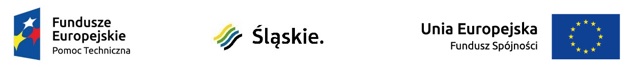 Wybrany dzień wolny w okresie od 25 października 2017 r. do 29 grudnia 2017 r.(w zamian za 11 listopada 2017 r.)zgodnie z Zarządzeniem Organizacyjnym Dyrektora Biura Związku Subregionu Centralnego
nr 56/2017 z dnia 24 października 2017 r.Lp.Imię i NazwiskoStanowiskoDzień wolnyPodpis pracownikaPodpis 
Dyrektora1.Adam DziugiełSpecjalista ds. wzmacniania funkcji metropolitalnych2.Agata SchmidtSpecjalista ds. obsługi projektów3.Agnieszka ProfusMłodszy specjalista ds. zamówień publicznych4.Aleksandra MatejaMłodszy specjalista ds. monitorowania i sprawozdawczości5.Anna KalinowskaSpecjalista ds. obsługi projektów6.Karolina JaszczykSpecjalista ds. obsługi projektów7.Klaudia RudaMłodszy specjalista ds. monitorowania i sprawozdawczości8.Magdalena CyprysSpecjalista ds. monitorowania 
i sprawozdawczości9.Mariusz ŚpiewokDyrektor Biura10.Marta Jasińska-DołęgaKierownik zespołu obsługi projektów ZIT11.Sabina BryśSpecjalista ds. wsparcia kompetencyjnego